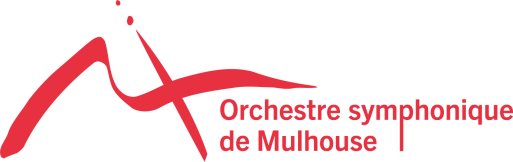  FICHE   D’INSCRIPTIONConcours de violoncelle soloLundi 8 juillet 2024 à 09h30 (horaire de convocation : 09h00)Date limite d’inscription : lundi 24 juin 2024(Cachet de la poste ou de date de l’envoi du mail faisant foi)Document à retourner : Par mail 		 osmconcours@mulhouse-alsace.frPar courrier : 	ORCHESTRE SYMPHONIQUE DE MULHOUSE	Concours violoncelle solo juillet 2024La Filature - 20 Allée Nathan Katz68090 MULHOUSE Cedex	Nom		Prénom  		      Date de naissance	 ___ /___/___Lieu de naissance		Nationalité		Pour les ressortissants étrangers, possédez-vous :     □ une carte de séjour		□ une carte de travail 	 (merci de joindre une photocopie)Adresse complète 		Téléphone 		___/___/___/___/___/___/___/___Courriel		 Pièces à joindre à ce document : Curriculum vitaeSouhaitez-vous bénéficier des services du pianiste accompagnateur la veille du concours :□ OUI 			□ NON  